МОУ Удельнинская общеобразовательная школа-интернат для обучающихся с ОВЗТехнологическая карта открытого занятия по математике в 4 классеТема: «Арифметические действия в пределах 100» Разработала: учитель начальных классовКрапивина А.В.2017-2018 уч.годТехнологическая карта открытого занятияПредмет: МатематикаКласс: 4 классТема урока: «Все арифметические действия в пределах 100»Цель урока: Совершенствовать навыки арифметический действий с числами в пределах 100Задачи урока: 1.Усовершенствовать вычислительные навыки при решении всех известных арифметических действий с заданными числами(сложение, вычитание, умножение, деление) 2.Повторить меры величин, отработать умение перевода одной единицы измерения в другую. 3.Скорректировать внимание и  память.4.Расширить кругозор и развить логическое мышление.Тип урока: Комбинированный урокНеобходимое оборудование: Интерактивная доска, раздаточный материалПриложение 1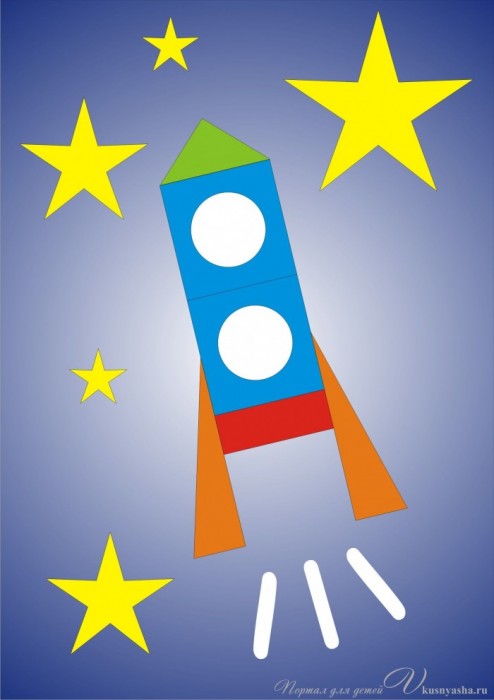 Приложение 2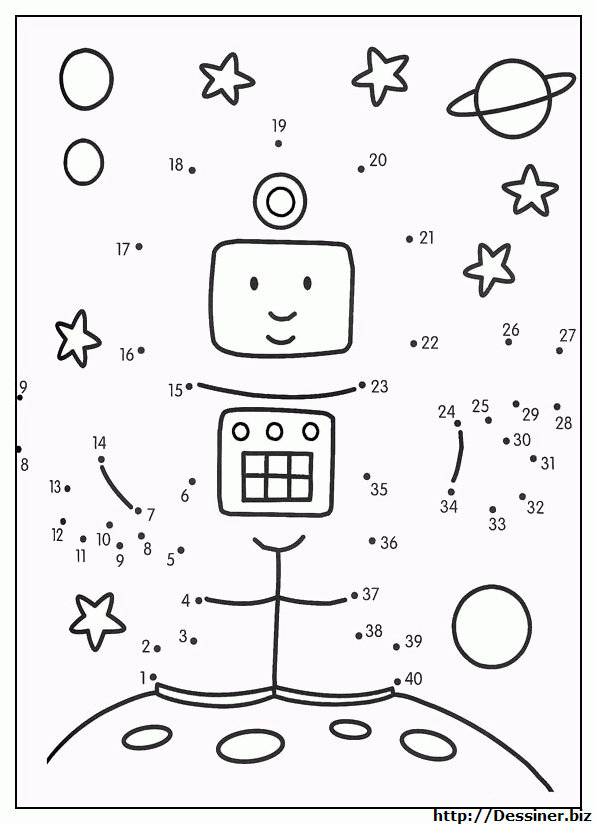 Этап урокаЦель этапаДеятельность педагогаДеятельность учащихсяОрганизационный моментКонцентрировать внимание обучающихся и ориентирование на работуПриветствует учеников и гостей, приглашает учеников к занятию, эмоционально настраивает на работуПриветствуют гостей и учителя, садятся за парты, готовятся к занятиюОпределение темы, цели и задач урокаСформировать представление о том, что узнают нового  и чему научатся на урокеНазывает тему урока, сообщает цели и задачи занятияСлушают учителя, отвечают на заданные вопросыПроверка ранее изученного материалаПовторение и закрепление изученного материалаПроводит опрос среди обучающихся для определение уровня усвоения темы «Таблица умножения»Повторяют таблицу умножения, соотносят полученные ответы с данными учителем буквами, выставляют буквы в порядке возрастания соответствующих им чисел, называют полученное словоКоррекционное упражнениеСкорректировать внимание и память обучающихсяПоказывает картинку ракеты, которую необходимо воспроизвести из фигур по памяти, раздает обучающимся материалы для построения (приложение 1)Воспроизводят по памяти картинку, показанную учителем при помощи раздаточного материала: листка А4, клея-карандаша и геометрических фигур разного цвета(приложение 1)Перевод величинСистематизировать знания учащихся по теме «Величины»Предоставляет обучающимся примеры для совершения перевода больших величин в меньшие, и наоборотСовершают переводы больших величин в меньшие и наоборот, записывают полученные данные, объясняют свое решениеРешение задачАктуализировать знания, умения и навыки, необходимые для решения задачЗачитывает обучающимся задачу, задает вопросы по прочитанномуОтвечают на наводящие вопросы учителя по задаче, записывают данные, объясняют решение, записывают ответФискульт.минуткаЗдоровьесбережениеОрганизует пространство для физкультминутки, проводит упражнениеПовторяют движения и выполняют физические упражнения вместе с учителемРабота у доскиУметь публично воспроизводить собственные знания, умения и навыкиПредлагает решить заданные примеры со скобками у доскиРасставляют приоритеты при решении любых арифметических действий, объясняют свой выбор, совершают проверку полученного при решении ответаСамостоятельная работаУметь организовать самостоятельное выполнение типовых заданийПредоставляет обучающимся задание для самостоятельной работыСамостоятельно решают данные примеры на все арифметические действия в пределах 100, предоставляют учителю тетради для проверки выполненного заданияУпражнение на логическое мышлениеРазвить умение логически мыслить, сопоставлять и анализироватьПредлагает обучающимся вставить в данные примеры пропущенные знаки арифметических действийЗаполняют пропуски в данных примерах, используя знаки арифметических действий (+,-,*,:)Коррекционное упражнениеСкорректировать внимание обучающихсяРаздает обучающимся материал для выполнения задания, позволяющего скорректировать внимание и мышление(приложение 2)Соединяют точки по порядку возрастания  чисел и называют, что получилось (приложение 2)Домашнее заданиеЗафиксировать и отработать содержание, изученное на урокеЗаписывает на доске домашнее задание для обучающихсяЗаписывают  домашнее заданиеРефлексияАнализировать достижение поставленной цели и задач урокаПодводит итог урока, интересуется эффективностью проведенного урока у обучающихся, анализирует достижение поставленных целей и задачОценивают собственные успехи, анализируют новые знания, умения и навыки, которыми овладели на уроке